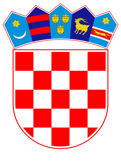 VLADA REPUBLIKE HRVATSKEZagreb, 7. kolovoza 2023.____________________________________________________________________________________________________________________________________________________Banski dvori | Trg Sv. Marka 2  | 10000 Zagreb | tel. 01 4569 222 | vlada.gov.hrPRIJEDLOG		Na temelju članka 11. Zakona o sustavu civilne zaštite („Narodne novine“, br. 82/15., 118/18., 31/20., 20/21. i 114/22.) i u vezi s Odlukom o prelasku granice Republike Hrvatske Oružanih snaga Republike Hrvatske radi pružanja humanitarne pomoći u Republici Sloveniji u uklanjanju posljedica olujnog nevremena, KLASA: 022-03/23-04/317. URBROJ: 50301-29/09-23-2, od 6. kolovoza 2023., Vlada Republike Hrvatske je na sjednici održanoj _________ 2023. donijelaO D L U K Uo pružanju žurne pomoći poplavom pogođenim područjima u Republici SlovenijiI.	Vlada Republike Hrvatske donosi Odluku o pružanju žurne pomoći poplavom pogođenim područjima u Republici Sloveniji, u skladu s popisom iz točke II. ove Odluke.II.Ministarstvo obrane i Hrvatske autoceste d.o.o. će za provedbu ove Odluke osigurati:Ministarstvo obrane – materijalna sredstva Oružanih snaga Republike Hrvatske te pripadajuća sredstva za prijevoz navedenih materijalnih sredstavaHrvatske autoceste d.o.o. Hrvatske autoceste d.o.o. će angažirati 2 strojara za rukovanje navedenom opremom te labudicu za prijevoz te opreme.III.	Financijska sredstva potrebna za provedbu ove Odluke osigurana su u Državnom proračunu Republike Hrvatske za 2023. godinu.IV.	Zadužuje se Ministarstvo unutarnjih poslova, Ravnateljstvo civilne zaštite za organizaciju i pratnju modula za pružanje pomoći u otklanjanju posljedica poplave opremljenog opremom navedenom u točki II. ove Odluke. V.	Ova Odluka stupa na snagu danom donošenja.KLASA: 	URBROJ: 	Zagreb, 										         PREDSJEDNIK     									   mr. sc. Andrej PlenkovićOBRAZLOŽENJE Dana 4. kolovoza 2023. godine ekstremne količine oborina dovele su do katastrofalnih poplava na području Republike Slovenije. Prema posljednjim podacima, u poplavama u Republici Sloveniji poginule su 4 osobe, a veliki dio zemlje je oštećen ili nedostupan te je potrebna žurna  pomoć u sanaciji posljedica poplave.Republika Slovenija je 6. kolovoza 2023. godine uputila molbu za pomoć putem Mehanizma Unije za civilnu zaštitu (UCPM), prvenstveno u vidu  građevinskih strojeva s rukovateljima. Slijedom navedenog, Ministarstvo unutarnjih poslova predlaže da Vlada Republike Hrvatske uputi pomoć Republici Sloveniji u vidu modula opremljenog građevinskim strojevima s ciljem operativnog rada na uklanjanju posljedica poplave.  Ravnateljstvo civilne zaštite Ministarstva unutarnjih poslova se zadužuje za organizaciju i pratnju modula za pružanje pomoći. Spremnost za polazak treba biti u roku 24 sata od donošenja Odluke.Financijska sredstva potrebna za provedbu ove Odluke osigurana su u Državnom proračunu Republike Hrvatske za 2023. godinu. Predlagatelj:Ministarstvo unutarnjih poslova Predmet:Prijedlog odluke o pružanju žurne pomoći poplavom pogođenim područjima u Republici SlovenijiRED.BR.OPREMATEŽINAKOLIČINA1Kopač-bager JCB24 tone12Dozer Caterpillar D620 tona13Kopač-utovarivač JCB10 tona14Utovarivač JCB14 tona15Samoistovarivač Iveco14 tona26Samoistovarivač Mercedes14 tona17Do 40 metara lansirni most tipa „Bailey“1RED.BR.OPREMATEŽINAKOLIČINA1Dozer JCB23 tone1